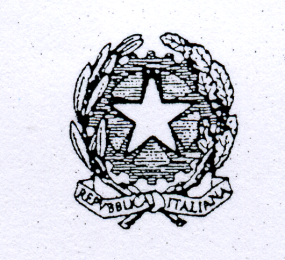 ISTITUTO COMPRENSIVO “Luigi Pirandello”Cod. Min. RMIC875009 – C.F. 97197350586Via Appennini, 53 - 0690531964c.a.p. 00013 Fonte Nuova (RM) sito web: www.istitutopirandello.edu.itRMIC875009@istruzione.it      P.E.C. RMIC875009@pec.istruzione.itRELAZIONE FINALE SOSTEGNO DA ALLEGARE ALLA VERIFICA DEL P.E.I.ALUNNO:___________________________________________________ Frequentante la classe ……… della scuola ……………………(indicare il grado scolastico). Docente per il sostegno, n. ore settimanali ………….o   	Assistenza specialistica, n. ore settimanali …………….Orario dell’insegnante di sostegno S e OEPA O (indicare le discipline)Strumenti e risorse utilizzate:o	dispenseo	libri di testoo	schemi e mappeo	didattica laboratorialeo	testi con immaginio	utilizzo di PC e LIMo	altro ………………………..Nell’ambito delle discipline l’alunno è stato dispensato: o	dalla letturao	dal prendere appuntio	dai tempi standardo	dal copiare alla lavagnao	dalla dettatura di testi e appuntio	da eccessivo carico di compiti da svolgere a casao	da effettuare più prove valutativeo	dallo studio mnemonico di formule, tabelle, definizioni ecc.o	altroL’alunno ha usufruito dei seguenti strumenti compensativi:o	libri digitalio	tabelle, formulari, procedure specifiche, sintesi, schemi e mappeo	calcolatriceo	computer, tablet, limo	risorse audioo	software didatticio	vocabolario	altroL’alunno/a o	ha seguito  o	non ha seguito la programmazione di classe o	ha seguito la programmazione di classe con particolari adattamenti e semplificazioni o	ha seguito in parte la programmazione di classe o	ha seguito una programmazione individualizzata in tutte le aree disciplinari o	ha seguito una programmazione individualizzata in alcune aree disciplinari ______________________________________________________________________ La programmazione prevista dal PEI è stata svolta: o	totalmente o	     in parte Il programma non è stato completamente svolto per: o	mancanza di tempo o	scelte didattiche particolari o	aspettative non corrispondenti al reale livello dell’alunno/alunna o	altro (specificare)____________________________________________________________ Si è reso necessario apportare alcune modifiche al PEI iniziale? o	NO o	SI (specificare i cambiamenti apportati) _______________________________________________Fattori che hanno rallentato l’attività didattica e l’apprendimento: o	assenze dell’alunno/a o	cambio dei docenti o	scarsa autostima/paura dell’insuccesso o	altro (specificare)____________________________________________________________ Fattori che hanno facilitato l’attività didattica e l’apprendimento: o	motivazione dell’alunno o	coinvolgimento dell’alunno o	uso di sussidi o	esperienze laboratori ali o	clima di classe positivo o	collaborazione tra docenti o	altro (specificare)____________________________________________________________ Intervento individualizzato all’esterno della classe: o	molte volte o	diverse volte o	alcune volte o	mai spazi utilizzati: o	aula o	palestra o	laboratorio o	altro Ha partecipato alle seguenti visite, uscite, viaggi d’istruzione: ________________________________________________________________________________________________________________________________________________________________________________________________________________________________________________Partecipazione: o	efficace	 o	sufficiente 	o	 inadeguata Interesse: o	efficace 	o	sufficiente 	o	 inadeguato Impegno e puntualità: o	costante 	o	sufficiente 	o	discontinuo  Aggiornamento delle condizioni di contesto e progettazione per l’a.s. successivo [Osservazioni sul contesto: barriere e facilitatori e Interventi sul contesto per realizzare un ambiente di apprendimento inclusivo]_______________________________________________________________________________  _______________________________________________________________________________Interventi necessari per garantire il diritto allo studio e la frequenzaAssistenza Assistenza di base (per azioni di mera assistenza materiale, non riconducibili ad interventi educativi)  o	igienica             		o	spostamenti  		o	mensa               		o	altro                 		 (specificare………………………….)Assistenza specialistica all’autonomia e/o alla comunicazione (per azioni riconducibili ad interventi educativi):Comunicazione:o	assistenza ad alunni/e privi/e  della vista       o	assistenza ad alunni/e  privi/e  dell’udito       o	assistenza ad alunni/e  con disabilità intellettive e disturbi del neurosviluppo                                            
Educazione e sviluppo dell'autonomia, nella:o	cura di sé     o	mensa         o	altro                (specificare ……………………………………………….)Arredi speciali, Ausili didattici, informatici, ecc.) Specificare la tipologia e le modalità di utilizzo_______________________________________________________________________________  _______________________________________________________________________________Proposta del numero di ore di sostegno per l'anno successivo* Partendo dall'organizzazione delle attività di sostegno didattico e dalle osservazioni sistematiche svolte, oltre che dei risultati raggiunti, nonché di eventuali difficoltà emerse durante l'anno, si propone il seguente fabbisogno di ore di sostegno per l'a. s. successivo 202.../202... N. ore: …../settimana.con la seguente motivazione:……………………………………………………………………….Proposta delle risorse da destinare agli interventi di assistenza igienica e di base e delle risorse professionali da destinare all'assistenza, all'autonomia e/o alla comunicazione, per l'anno successivoPartendo dalle osservazioni degli interventi descritti nel PEI, tenuto conto dei risultati raggiunti, nonché di eventuali difficoltà emerse durante l'anno:- si indica il fabbisogno di risorse professionali da destinare all'assistenza, all'autonomia e/o alla comunicazione per l'a. s. successivo: tipologia di assistenza / figura professionale ________________________________________ per N. ore________________. Eventuali esigenze correlate al trasporto dell’alunno/a   (da e verso la scuola)_______________________________________________________________________________  _______________________________________________________________________________ Indicazioni per il PEI dell'anno successivo (Suggerimenti, proposte, strategie che hanno particolarmente funzionato e che potrebbero essere riproposte; criticità emerse da correggere, _______________________________________________________________________________  _______________________________________________________________________________										Il docente								__________________________________OreLunedìMartedìMercoledìGiovedìVenerdìIIIIIIIVVVIModalità di verifica: o	prove comuni alla classe o	prove comuni alla classe o	prove differenziate o	prove differenziate Valutazioni e verifiche: o	tempi, procedure e strumenti comuni agli altri alunni o	tempi più lunghi o	strumenti compensativi o ausilio	altroVerifiche effettuate tramite:o	esposizione oraleo	prove scritteo	prove scritte individualizzate o personalizzateo	prove pratiche individuali e di gruppoo	prove CBTo	altroColloqui con la famiglia: o	regolari o	saltuari o	inesistenti Incontri GLO svolti durante l’anno scolastico: (indicare data) 1. _________________________________________________________________________________ 2. _________________________________________________________________________________3. _________________________________________________________________________________Valutazioni e verifiche: o	tempi, procedure e strumenti comuni agli altri alunni o	tempi più lunghi o	strumenti compensativi o ausilio	altroVerifiche effettuate tramite:o	esposizione oraleo	prove scritteo	prove scritte individualizzate o personalizzateo	prove pratiche individuali e di gruppoo	prove CBTo	altroColloqui con la famiglia: o	regolari o	saltuari o	inesistenti Incontri GLO svolti durante l’anno scolastico: (indicare data) 1. _________________________________________________________________________________ 2. _________________________________________________________________________________3. _________________________________________________________________________________Valutazioni e verifiche: o	tempi, procedure e strumenti comuni agli altri alunni o	tempi più lunghi o	strumenti compensativi o ausilio	altroVerifiche effettuate tramite:o	esposizione oraleo	prove scritteo	prove scritte individualizzate o personalizzateo	prove pratiche individuali e di gruppoo	prove CBTo	altroColloqui con la famiglia: o	regolari o	saltuari o	inesistenti Incontri GLO svolti durante l’anno scolastico: (indicare data) 1. _________________________________________________________________________________ 2. _________________________________________________________________________________3. _________________________________________________________________________________